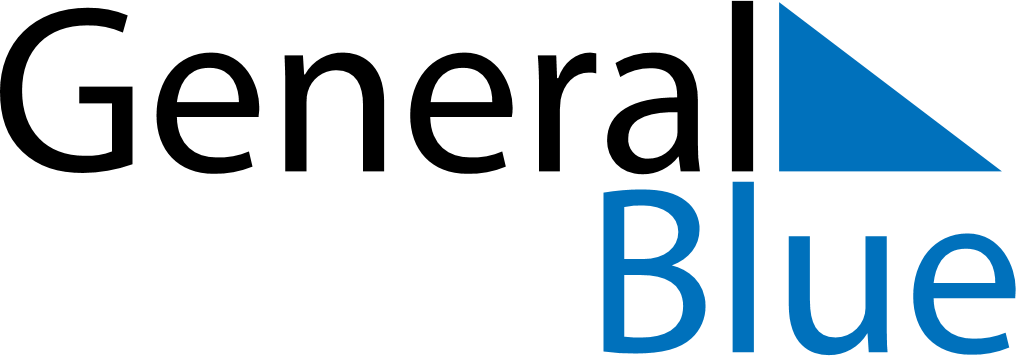 February 2018February 2018February 2018Saint BarthelemySaint BarthelemySUNMONTUEWEDTHUFRISAT1234567891011121314151617Shrove MondayAsh Wednesday1819202122232425262728